Vadovaudamasi Lietuvos Respublikos vietos savivaldos įstatymo 16 straipsnio                     4 dalimi, Lietuvos Respublikos savivaldybių infrastruktūros plėtros įstatymo 4 straipsnio 2 dalies                 6 punktu ir 15 straipsnio 4 dalimi, Kauno miesto savivaldybės taryba  n u s p r e n d ž i a: Patvirtinti Kauno miesto savivaldybės infrastruktūros plėtros įmokos mokėjimo ir atleidimo nuo jos mokėjimo tvarkos aprašą (pridedama). 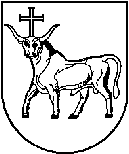 KAUNO MIESTO SAVIVALDYBĖS TARYBAKAUNO MIESTO SAVIVALDYBĖS TARYBASPRENDIMASSPRENDIMASDĖL KAUNO MIESTO SAVIVALDYBĖS INFRASTRUKTŪROS PLĖTROS ĮMOKOS MOKĖJIMO IR ATLEIDIMO NUO JOS MOKĖJIMO TVARKOS APRAŠO PATVIRTINIMODĖL KAUNO MIESTO SAVIVALDYBĖS INFRASTRUKTŪROS PLĖTROS ĮMOKOS MOKĖJIMO IR ATLEIDIMO NUO JOS MOKĖJIMO TVARKOS APRAŠO PATVIRTINIMO2021 m. spalio 19 d.    Nr. T-4342021 m. spalio 19 d.    Nr. T-434KaunasKaunasSavivaldybės merasVisvaldas Matijošaitis